PROCESSO SELETIVO PARA TRANSFERENCIA INTERNACURSO  DE ARQUITETURA E URBANISMOEu _________________________________________________________, aluno(a) regularmente matriculado(a) no _________ semestre do  curso de Graduação  em  DESIGN, da Faculdade de Arquitetura e Urbanismo, registrado  sob o  número  USP _______________,  venho  requerer minha inscrição  no  Processos  de Transferência Interna para o curso  de Arquitetura e Urbanismo, para tanto apresento, anexos a este formulário,  os documentos solicitados em cópias, legíveis, sem emendas, rasuras e cortes.São Paulo, ______ de ______ de 20___._____________________________________assinatura do candidato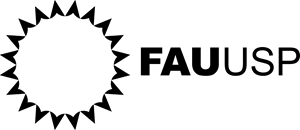 